ИСПОЛЬЗОВАНИЕ СОВРЕМЕННЫХ ОБРАЗОВАТЕЛЬНЫХ ТЕХНОЛОГИЙ: игровая технология, ТРИЗ-технология.ОБОРУДОВАНИЕ: картинки, на которых нарисованы: очень горячая и холодная пища, сырые овощи и фрукты, молочные продукты, булавка, кнопка, гвоздь, конфеты, шоколад, зубная щетка, стаканчик для полоскания рта, зубная щетка.ХОД ИГРЫ: Ребенок берет картинку, говорит, что на ней нарисовано, и определяет, полезно или вредно для зубов и почему? Сколько раз в день надо чистить зубы и когда.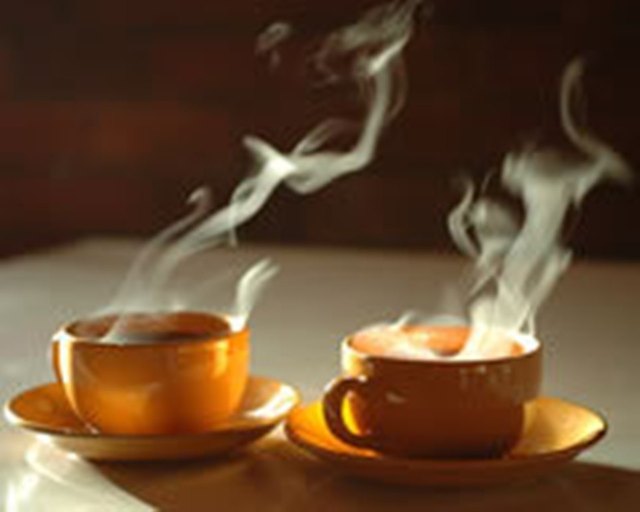 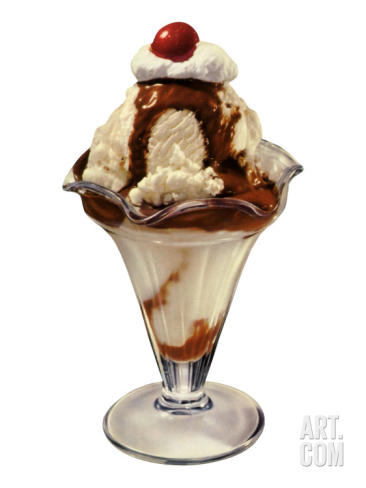 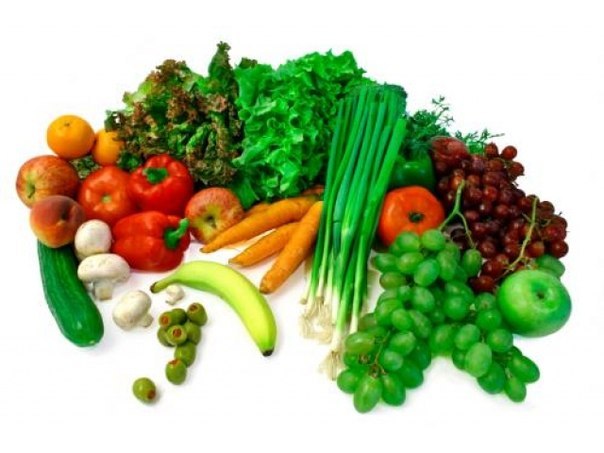 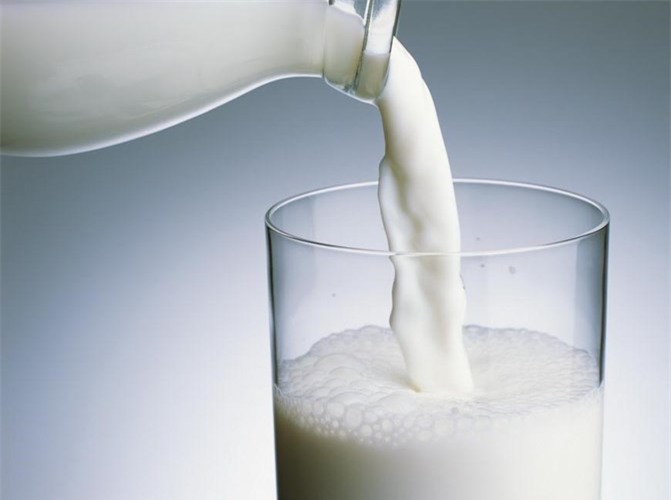 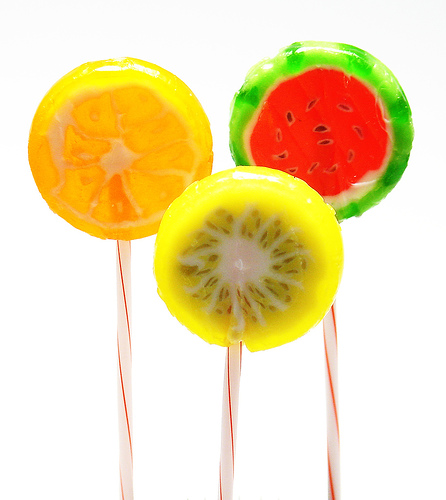 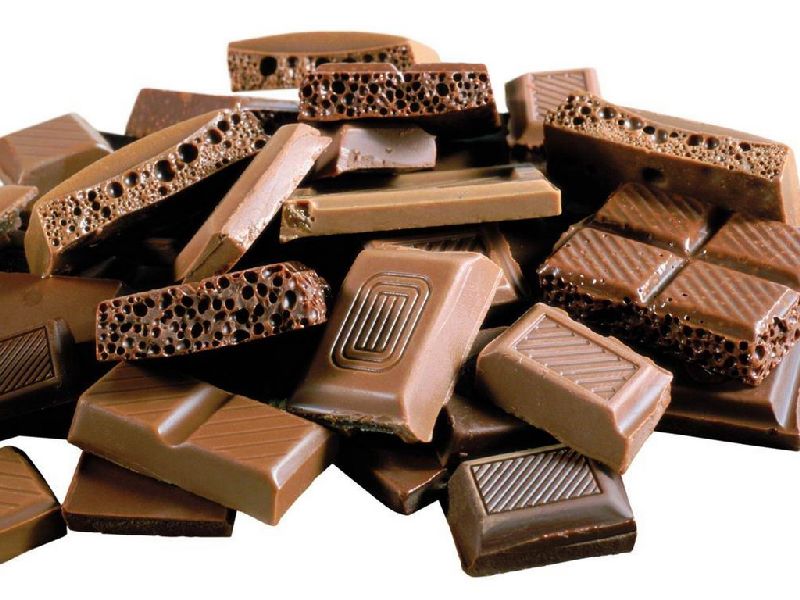 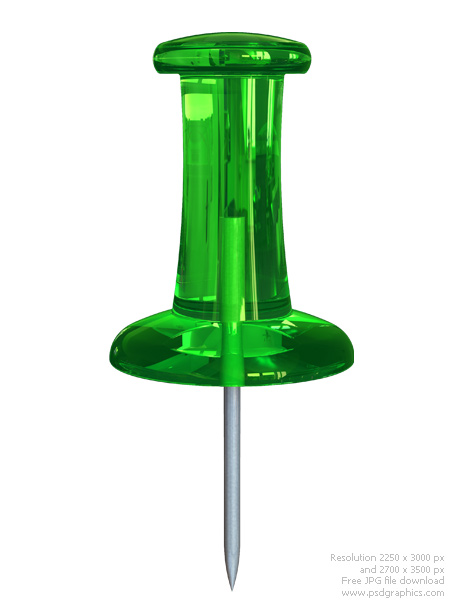 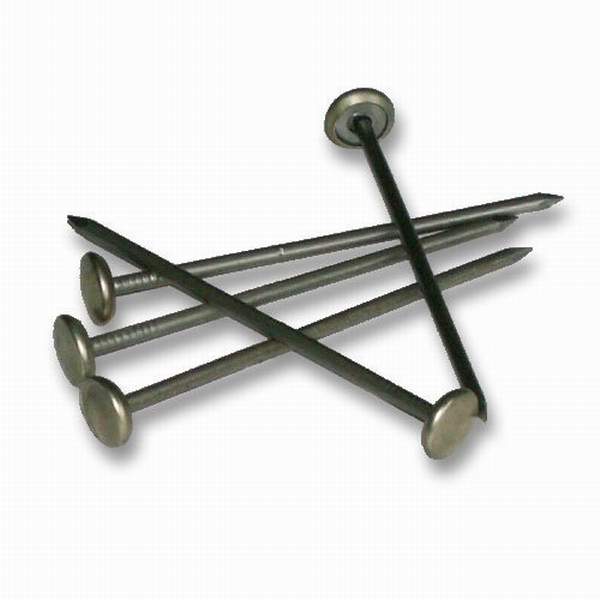 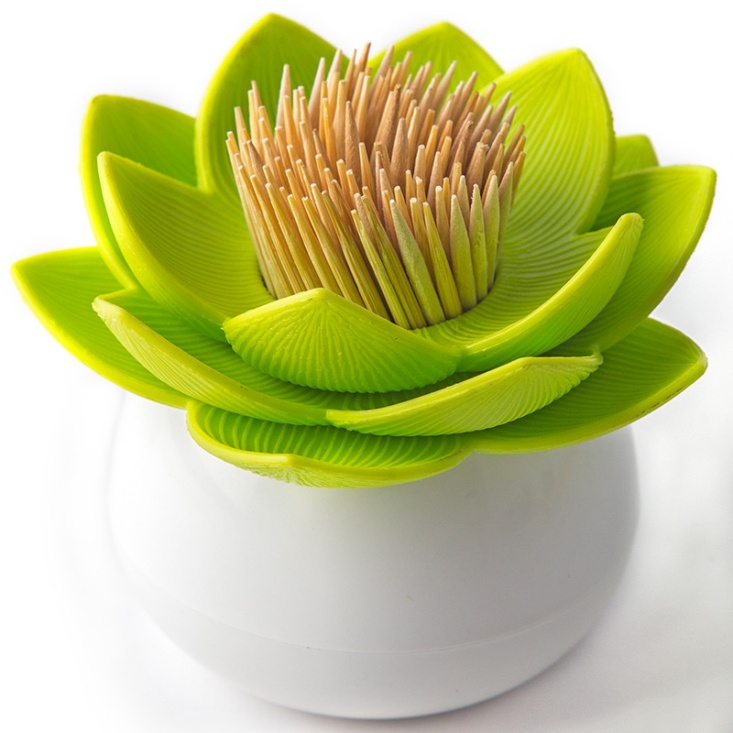 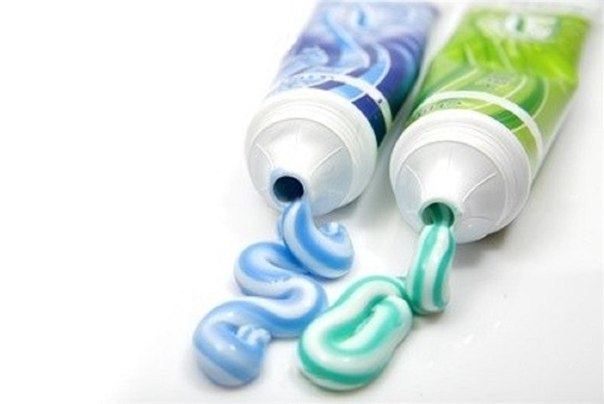 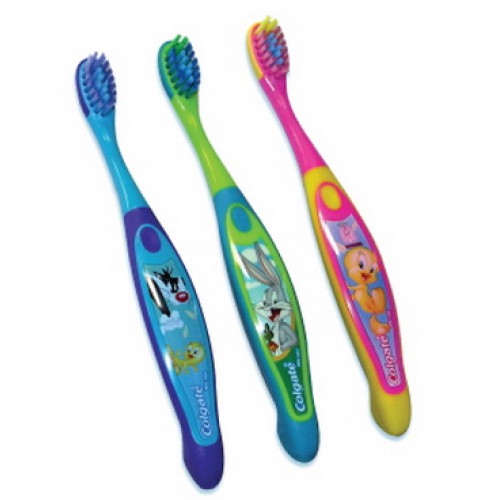 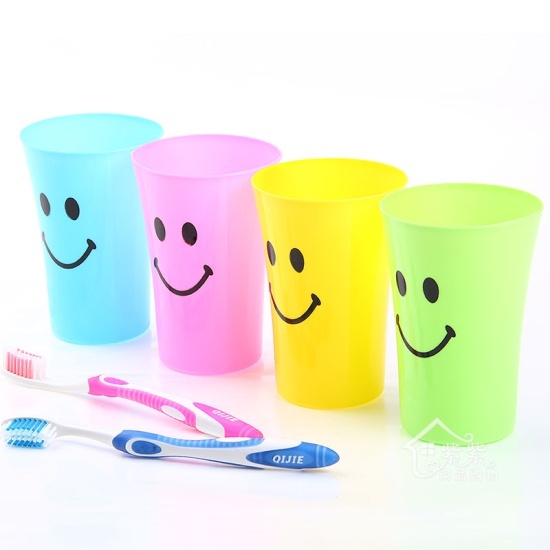 Дидактическая игра «Мы делаем сердце крепким»ЦЕЛЬ: уточнить знания о влиянии физических упражнений и эмоционального состояния на работу сердцаЗАДАЧИ:Обучающие:- Информирование детей о благоприятных и неблагоприятных условиях для работы сердца.Развивающие:- Стимулировать и способствовать развитию речи.- Развивать память, воображение, мышление (сравнение, анализ, обобщение).- Формировать умение и навыки  вести беседу, высказывать свое мнение.- Учить отвечать на заданные вопросы.Воспитательные:- Воспитывать желание выполнять физические упражнения и контролировать эмоциональным состоянием.ИСПОЛЬЗОВАНИЕ СОВРЕМЕННЫХ ОБРАЗОВАТЕЛЬНЫХ ТЕХНОЛОГИЙ: игровая технология, ТРИЗ-технология.ОБОРУДОВАНИЕ: карточки с изображением человека, сидящего, бегущего, сутулого, ругающегося, мило беседующего, поднимающегося в гору.ХОД ИГРЫ: Карточки перевернуты изображениями вниз. Ребенок подходит и берет любую картинку. Дается следующее задание:- определить, в каком случае сердце работает сильнее, в каком отдыхает;- сделать наоборот, чтобы сердце успокоилось и заработало сильнее.Можно предложить ребенку изобразить эмоциональное состояние (сердится, ругается, смеется и т.д., а остальные дети определяют, как работает сердце.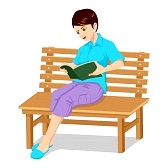 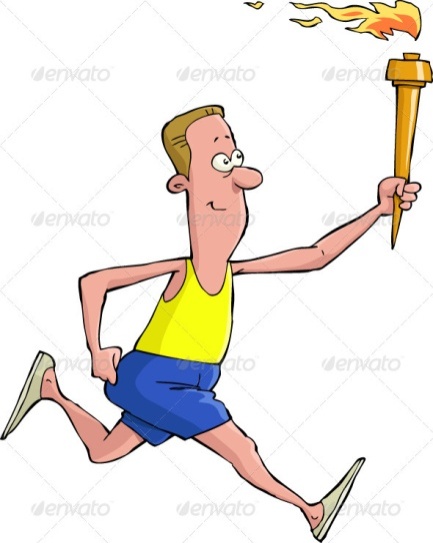 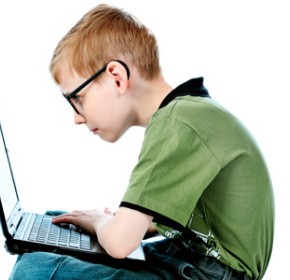 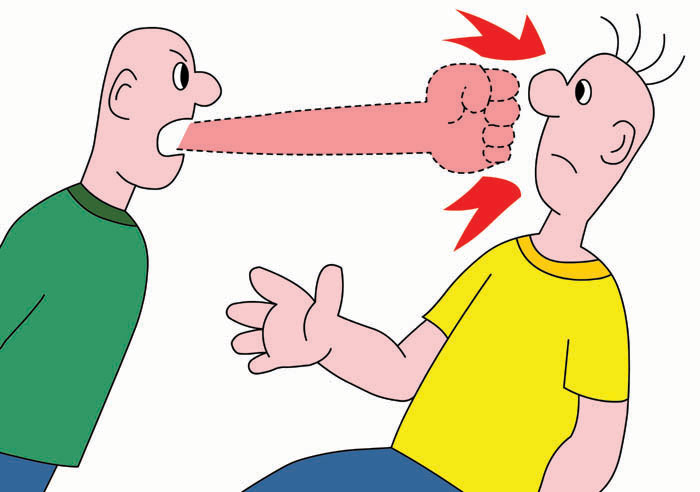 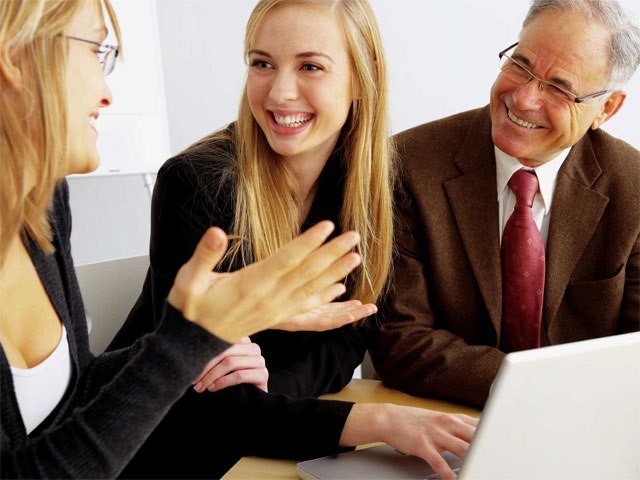 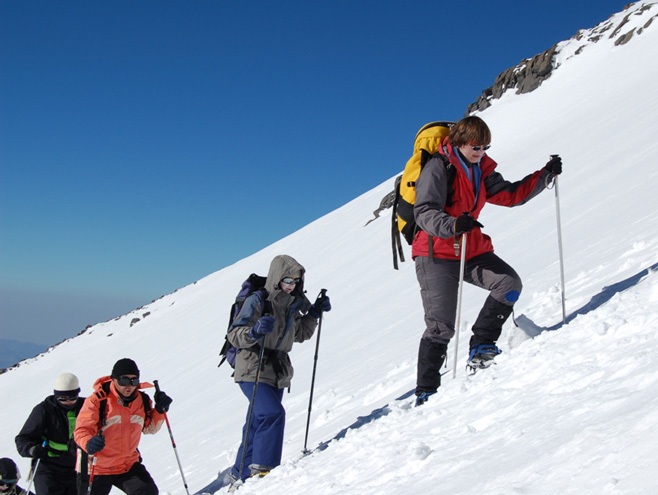 Дидактическая игра «Мое настроение»
ЦЕЛЬ: развивать наблюдательность и восприимчивость психологического состояния окружающихЗАДАЧИ:- Упражнять в умении определять настроение по выражению глаз на карточке и без нее.- Подводить к пониманию того, что глаза выражают настроение человека.- Побуждать к нахождению способа улучшения человекаИСПОЛЬЗОВАНИЕ СОВРЕМЕННЫХ ОБРАЗОВАТЕЛЬНЫХ ТЕХНОЛОГИЙ: игровая технология, ТРИЗ-технология.ОБОРУДОВАНИЕ: карточки с изображением разного настроения, конверт с прорезью, чтобы выделить глаза на карточке.ХОД ИГРЫ:1 этап:Воспитатель предлагает детям посмотреть на карточку в конверте и ответить на вопрос, о каком настроении говорят глаза. Если ребенок затрудняется ответить – вынуть карточку из конверта и предложить вновь определить настроение.2этап:Воспитатель предлагает по выражению глаз на карточке определить возможную причину возникновения изображенного настроения и способ улучшить настроение человеку.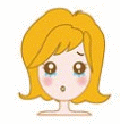 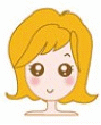 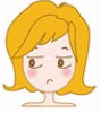 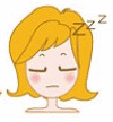 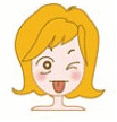 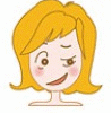 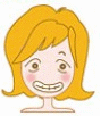 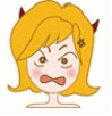 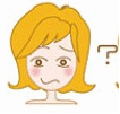 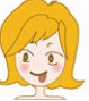 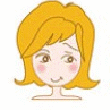 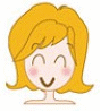 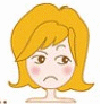 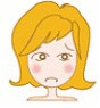 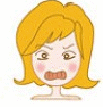 Дошкольное воспитание №10 2014г.